        Holiday Club                         Here is a selection of the themes, activities, events and experiences we offer this holiday club.Children will be able to enjoy watching a short carefully selected children’s story which                 may be linked to the day’s activities at the end of the morning and afternoon sessions as a relaxation after all our fun activities.Monday 25th Tuesday 26th Tuesday 26th Wednesday 27th Theme: Autumn FunTheme: Autumn FunTheme: Autumn FunTheme: Autumn Fun Arts and Crafts:Fruit PrintingMessy Play:Autumn Foam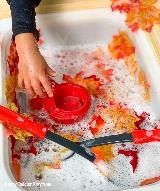 Outdoor Play:Leaf Collecting in the ‘Old Orchard’Special Events:Peppa Pig Halloween Movie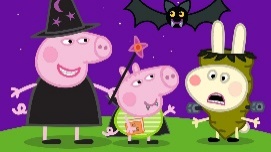 Arts and Crafts:Leaf LaminatesMessy Play:Conker Rolling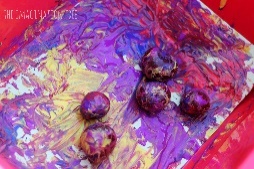 Outdoor Play:Bike & Trike RacingSpecial Events:Park Play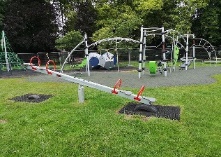 Arts and Crafts:Leaf LaminatesMessy Play:Conker RollingOutdoor Play:Bike & Trike RacingSpecial Events:Park PlayArts and Crafts:MarblingMessy Play:Bug Hunt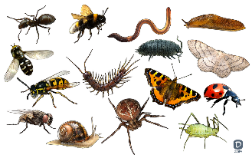 Outdoor Play:Den BuildingSpecial Events:Parachute Play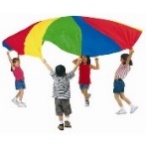 Thursday 28th Thursday 28th Friday 29th Friday 29th Theme: Autumn FunTheme: Autumn FunTheme: Autumn FunTheme: Autumn FunArts and Crafts:Spooky SkeletonsMessy Play:Potion Making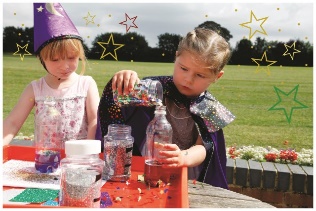 Outdoor Play:Autumn HuntSpecial Events:Pumpkin Carving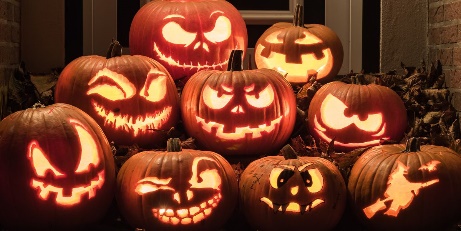 Arts and Crafts:Spooky SkeletonsMessy Play:Potion MakingOutdoor Play:Autumn HuntSpecial Events:Pumpkin CarvingArts and Crafts:Cat MasksMessy Play:Icky Sticky Slime!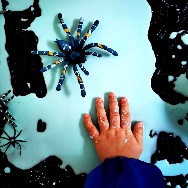 Outdoor Play:Sandpit Treasure HuntSpecial Events:Room on the Broom & Popcorn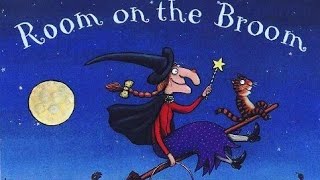 Arts and Crafts:Cat MasksMessy Play:Icky Sticky Slime!Outdoor Play:Sandpit Treasure HuntSpecial Events:Room on the Broom & Popcorn